ONTMOETINGEN JONGEREN -
VAKSCHOLEN EN BEDRIJVEN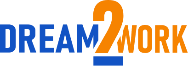 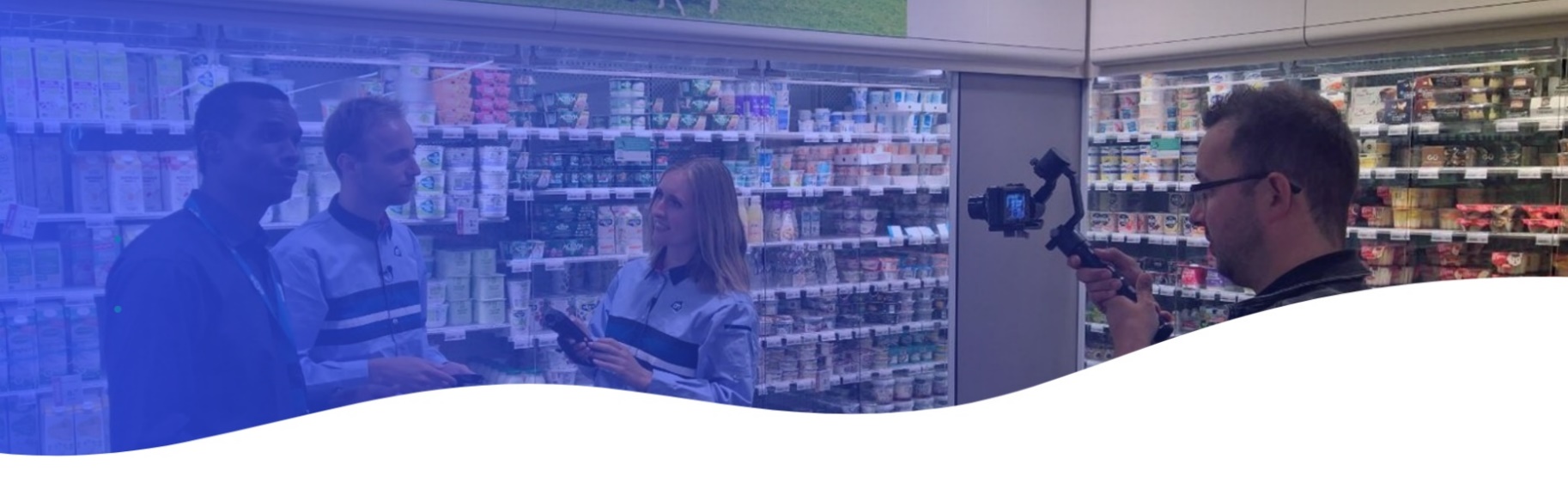 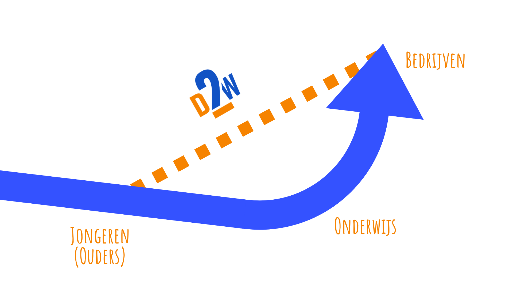 WIJ BOUWEN DE BRUG NAAR ELKAARU ontvangt dit schrijven omdat uw organisatie een opleiding of werk in kansberoepen mogelijk maakt én omdat u één of meer open evenement(en) organiseert of wil organiseren voor vmbo leerlingen. Wij coördineren de aanmeldingen of linken naar uw evenement door. Ouders, broers en zussen kijken online mee. Wilt u ons helpen en hieronder aankruisen voor welke passende kansberoepen (of ongeveer passend)  vmbo leerlingen tijdens uw evenement bij u kunnen oriënteren?  Onze hartelijke dank.Bouw & Infra (7)Infra (2)   Stratenmaker   Machinist hydraulische graafmachineBouw (3)   Schilder   Tegelzetter   Timmerman/vrouwBouw & infra (2)   Werkvoorbereider   UitvoerderEconomie (16)Zakelijke dienstverlening (5)   Commercieel medewerker   Commercieel technicus   Online marketeer   Medewerker klantenservice   Accountmanager B2BDetailhandel (1)   Manager detailhandel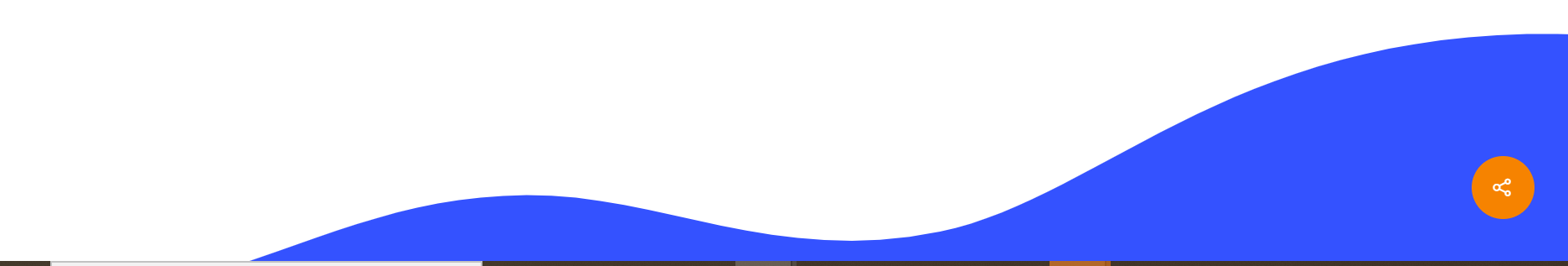 Transport & logistiek (5)   Magazijnmedewerker   Planner   Vrachtwagenchauffeur   Buschauffeur   Schipper binnenvaart
Horeca (3)   Gastheer/gastvrouw   Kok   BakkerBeveiliging (2)   Beveiliger   Brandweer (geen kansberoep)GROEN (4)   Medewerker agrarisch loonwerk   Hovenier   Medewerker groenvoorziening   Teelt medewerker
ZORG & WELZIJN (6)
   Verzorgende   Verpleegkundige   Persoonlijk begeleider   Audiciën   Orthopedisch technicus   Technisch oogheelkundig assistentTECHNIEK (27)Metaaltechniek (7)    Lasser
    Monteur mechatronica    Constructiemedewerker    Verspaner    Servicemonteur werktuigb.    Projectleider    Tekenaar werktuigbouwInstallatietechniek (5)   Koeltechnicus   Servicemonteur   Installatiemonteur   Leidinggevend monteur   Werkvoorbereider klimaattechniekElektrotechniek (5)   Data Service specialist   Elektromonteur   Service technicus beveiliging   BIM Modelleur   ProjectleiderProcestechniek (4)
   Procesoperator   Procesoperator verzinken   Energie operator   Allround operatorVoertuigentechiek (3)   Autotechnicus   Scheepswerktuigkundige
   Monteur vliegtuigonderh.RIL ICT techniek (3)    Servicedesk medewerker    ICT-beheerder    WebdeveloperVul aub in: naam organisatie en contactpersoon:Stuur dit formulier terug naar:matchme@dream2work.com